Publicado en Torremolinos (Málaga) el 27/10/2022 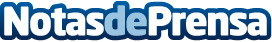 Repara tu Deuda Abogados cancela 139.730 € en Torremolinos (Málaga) con la Ley de Segunda OportunidadEl despacho de abogados ha superado la cifra de 103 millones de euros en concepto de cancelación de deuda de sus clientesDatos de contacto:David Guerrero655956735Nota de prensa publicada en: https://www.notasdeprensa.es/repara-tu-deuda-abogados-cancela-139-730-en Categorias: Nacional Derecho Finanzas Andalucia http://www.notasdeprensa.es